V majhnem plašču besedV četrtek, 1. junija 2017, je bilo v sklopu 40. dolenjskega knjižnega sejma Srečanje najmlajših literatov osnovnih šol. Organizatorji srečanja so bili KUD Krka, Mladinska knjiga in JSKD, OI Novo mesto. Na letošnji literarni razpis sta  prispela  202 literarna prispevka, delo  29 učencev.Letošnja gostja je bila pisateljica Maša Ogrizek. 12 literatov iz desetih šol se je predstavilo s svojimi deli.Udeleženec in nagrajenec iz naše šole je bil devetošolec Boštjan Ziherl, ki je prebral 2 pesmi.Čestitamo  mlademu  ustvarjalcu in mu želimo ustvarjalno pero tudi v prihodnje.Mentorica Marinka Cerinšek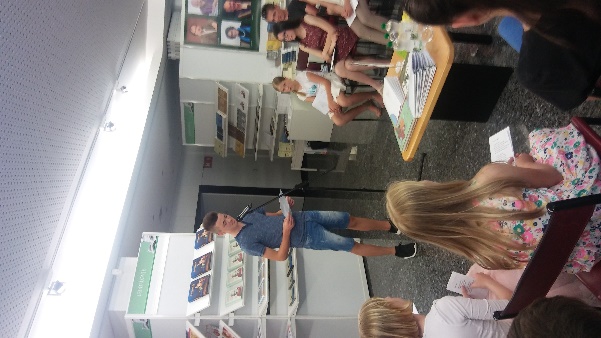 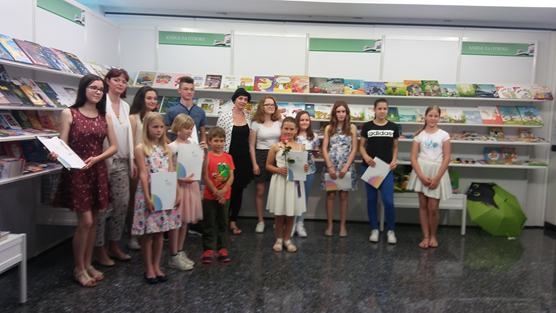 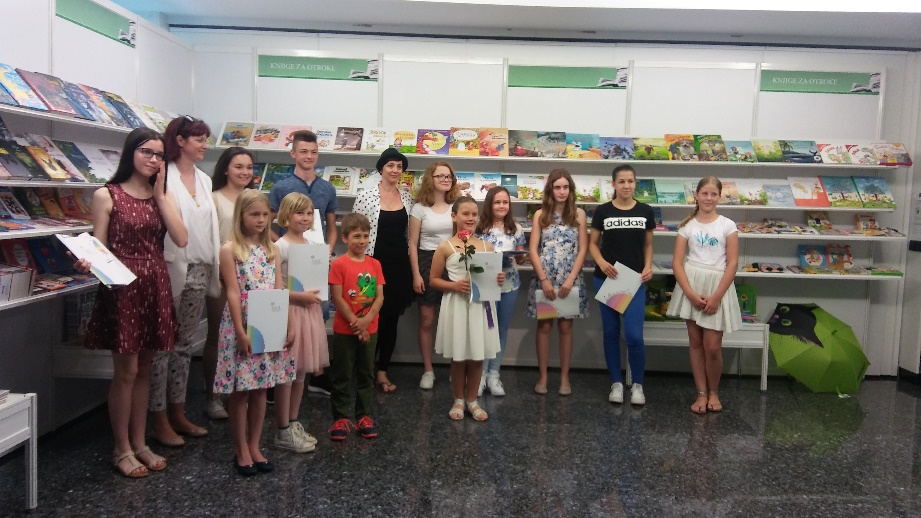 